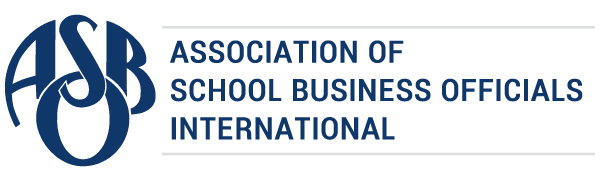 
The Certificate of Excellence in Financial Reporting  
is presented toDayton City School Districtfor its Annual Comprehensive Financial Report for the Fiscal Year Ended June 30, 2021.
The district report meets the criteria established for 
ASBO International’s Certificate of Excellence in Financial Reporting.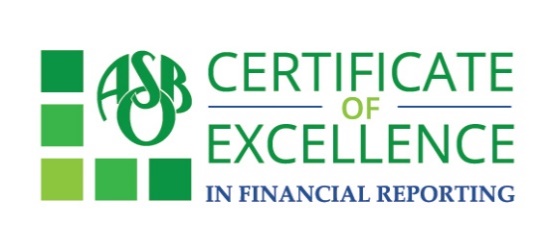 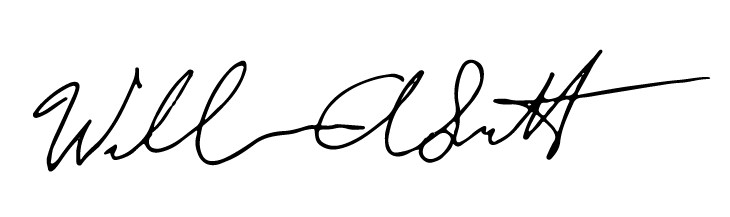 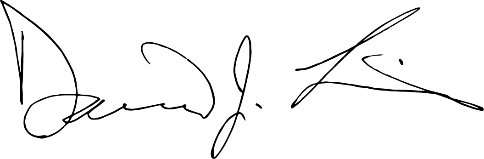        William A. Sutter                                                                                      David J. Lewis   President                                                                                            Executive Director